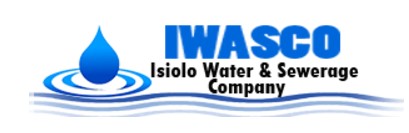 SECTION 1:  INVITATION TO TENDER                        DATE: 5TH June 2023TENDER NAME: SUPPLY AND DELIVERY OF BUILDING MATERIALSTENDER REF NO: IWASCO/S01/2023-2024TENDER NAME: SUPPLY AND DELIVERY OF OFFICE STATIONERIESTENDER REF NO: IWASCO/S02/2023-2024TENDER NAME: SUPPLY AND DELIVERY OF MOTOR VEHICLE AND MOTORCYCLE TYRES AND TUBESTENDER REF NO: IWASCO/S03/2023-2024TENDER NAME: SUPPLY AND DELIVERY OF PETROLEUM, OIL AND LUBRICANTSTENDER REF NO: IWASCO/S04/2023-2024TENDER NAME: SUPPLY AND DELIVERY OF TIMBERSTENDER REF NO: IWASCO/S05/2023-2024TENDER NAME: SUPPLY AND DELIVERY OF STAFF UNIFORMSTENDER REF NO: IWASCO/S06/2023-2024TENDER NAME: SUPPLY AND DELIVERY OF PRINTED ITEMSTENDER REF NO: IWASCO/S07/2023-2024TENDER NAME: SUPPLY AND DELIVERY OF WATER TREATMENT CHEMICALSTENDER REF NO: IWASCO/S08/2023-2024TENDER NAME: SUPPLY AND DELIVERY OF PIPES AND FITTINGSTENDER REF NO: IWASCO/S09/2023-2024TENDER NAME: SUPPLY AND DELIVERY OF MOTOR VEEHICLES AND CYCLES SPAREPARTSTENDER REF NO: IWASCO/S10/2023-2024TENDER NAME: SUPPLY AND DELIVERY OF LABORATORY REAGENTS AND EQUIPMENTSTENDER REF NO: IWASCO/S11/2023-2024TENDER NAME: SUPPLY AND DELIVERY OF SUBMERSIBLE PUMPS MOTORS AND ELECTRICAL ITEMSTENDER REF NO: IWASCO/S12/2023-2024The Isiolo Water and Sewerage Company Limited (IWASCO) Invites sealed bids from eligible candidates for Supply and Delivery of Pipes and Fittings which will result into an Annual Framework Supply Agreement.Interested eligible candidates may obtain further information from and inspect the tender documents at the cashier’s office in our main office Located at kiwanjani water office Isiolo airport road, P. O. Box 491-60300 ISIOLO.1.3  Completed tender documents are to be enclosed in plain sealed envelopes marked with tender reference number and be deposited in the Tender Box located at the main office reception situated along Isiolo airport  road, ISIOLO  town. Or be addressed to The Managing Director, Isiolo Water and Sewerage Company Limited P. O. Box 491-60300 ISIOLO so as to be received on or before Tuesday 20th June, 2023 at 12.00 pm.1.4 Prices quoted should be net inclusive of all taxes and delivery must be in Kenya Shillings and shall remain valid for 90 days from the closing date of the tender.1.5 Tenders will be opened immediately thereafter in the presence of the Candidates or their representatives who choose to attend at our main office situated at Kiwanjani along Isiolo airport  road, Isiolo  town, P. O. Box 491-60300 IsioloFOR MANAGING DIRECTOR  ISIOLO WATER AND SEWERAGE COMPANY LIMITEDSECTION II - INSTRUCTIONS TO TENDERERS2.0 Eligible Tenderers2.1 This Invitation for Tenders is open to all tenderers eligible as described in the Invitation to Tender. Successful tenderers shall complete the supply of goods by the intended completion date specified in the Schedule of Requirements Section VI.2.1.1 The procuring entity’s employees, committee members, board members and their relatives (spouse and children) are not eligible to participate in the tender.2.1.2 Tenderers shall not be under a declaration of ineligibility for corrupt and fraudulent practices.2.2 Cost of Tendering2.2.1 The Tenderer shall bear all costs associated with the preparation and submission of its tender, and the procuring entity, will in no case be responsible or liable for those costs, regardless of the conduct or outcome of the tendering process.2.2.2 The price to be charged for the tender document shall not exceed Kshs.1, 000/=2.3 Sealing and Marking of Tenders2.3.1 The Tenderer shall seal the original and each copy of the tender in separate envelopes, duly marking the envelopes as “ORIGINAL” and “COPY.” The envelopes shall then be sealed in an outer envelope.2.3.2 The inner and outer envelopes shall:(a) Be addressed to the Procuring entity at the address given in the Invitation to Tender;(b) Bear the tender number and name in the Invitation for Tenders and the words “DO NOT OPEN BEFORE Tuesday 20th JUNE, 2023 at 12.00 pm.The inner envelopes shall also indicate the name and address of the tenderer to enable the tender to be returned unopened in case it is declared “late”.2.3.3 If the outer envelope is not sealed and marked as required 2.3.4, the Procuring entity will assume no responsibility for the tender’s misplacement or premature opening.2.4 Deadline for Submission of Tenders2.4.1 Tenders must be received by the Procuring entity at the address specified above  not later than Tuesday 20th June, 2023 at 12.00 pm.2.5 Opening of Tenders2.5.1 The Procuring entity will open all tenders in the presence of tenderers’ representatives who choose to attend, on Tuesday 20th June, 2023 at 12.00 pm. And in the location specified in the Invitation to Tender. The tenderers’ representatives who are present shall sign a register evidencing their attendance.2.5.2 The Procuring entity will prepare minutes of the tender opening.2.6.0 Clarification of Tenders2.6.1 To assist in the examination, evaluation and comparison of tenders theProcuring entity may, at its discretion, ask the tenderer for a clarification of its tender. The request for clarification and the response shall be in writing, and no change in the prices or substance of the tender shall be sought, offered, or permitted.2.6.2 Any effort by the tenderer to influence the Procuring entity in the Procuring entity’s tender evaluation, tender comparison or contract award decisions may result in the rejection of the tenderers’ tender.2.7.0 Award Criteria2. 7.1 The Procuring entity will award the contract to the successful tenderer (s) whose tender has been determined to be substantially responsive and has been determined to be the lowest evaluated tender, provided further that the tenderer is determined to be qualified to perform the contract satisfactorily. (a) Procuring Entity’s Right to accept or Reject any or All Tenders2. 7.2 The Procuring entity reserves the right to accept or reject any tender, and to annul the tendering process and reject all tenders at any time prior to contract award, without thereby incurring any liability to the affected tenderer or tenderers or any obligation to inform the affected tenderer or tenderers of the grounds for the Procuring entity’s action.2.8.0 Notification of Award2.8.1 Prior to the expiration of the period of tender validity, the Procuring entity will notify the successful tenderer in writing that its tender has been accepted.